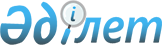 О внесении изменений в некоторые приказы Министра сельского хозяйства Республики КазахстанПриказ Министра сельского хозяйства Республики Казахстан от 7 июня 2007 года N 375. Зарегистрирован в Министерстве юстиции Республики Казахстан 29 июня 2007 года N 4770



      В соответствии с Законом Республики Казахстан от 12 января 2007 года "
 О национальных реестрах 
 идентификационных номеров" и "
 О внесении изменений 
 и дополнений в некоторые законодательные акты Республики Казахстан по вопросам национальных реестров идентификационных номеров" 

ПРИКАЗЫВАЮ

:




      1. Внести в приказ Министра сельского хозяйства Республики Казахстан от 11 февраля 2005 года 
 N 112 
 "Об утверждении Правил выдачи, обращения и погашения зерновых расписок, форм (образцов) и описания зерновых расписок" (зарегистрированный в Реестре государственной регистрации нормативных правовых актов за N 3486, опубликованный в Бюллетене нормативных правовых актов центральных исполнительных и иных государственных органов Республики Казахстан, 2005 г., N 17, ст. 137, внесены изменения приказом Министра сельского хозяйства Республики Казахстан от 24 мая 2005 года 
 N 352 
 "О внесении изменений в приказ Министра сельского хозяйства Республики Казахстан от 11 февраля 2005 года N 112 "Об утверждении Правил выдачи, обращения и погашения зерновых расписок, форм (образцов) и описания зерновых расписок", зарегистрированным в Реестре государственной регистрации нормативных правовых актов за N 3661, опубликованным в Бюллетене нормативных правовых актов центральных исполнительных и иных государственных органов Республики Казахстан, 2005 г., N 17, ст. 133-134 (758)) следующие изменения:



      в 
 Правилах 
 выдачи, обращения и погашения зерновых расписок, утвержденных указанным приказом:



      в пункте 6:



      в подпункте 3) слова "регистрационный номер налогоплательщика" заменить словами "бизнес-идентификационный номер";



      в подпункте 4) слова "регистрационный номер налогоплательщика" заменить словами "бизнес-идентификационный номер (индивидуальный идентификационный номер)";



      в пункте 13:



      в подпункте 1) слова "регистрационный номер налогоплательщика" заменить словами "бизнес-идентификационный номер (индивидуальный идентификационный номер)";



      в подпункте 2) слова "регистрационный номер налогоплательщика" заменить словами "бизнес-идентификационный номер (индивидуальный идентификационный номер)";



      в пункте 16:



      в подпункте 1) слова "регистрационный номер налогоплательщика" заменить словами "бизнес-идентификационный номер (индивидуальный идентификационный номер)";



      в подпункте 2) слова "регистрационный номер налогоплательщика" заменить словами "бизнес-идентификационный номер (индивидуальный идентификационный номер)";



      в пункте 18:



      в подпункте 1) слова "регистрационный номер налогоплательщика" заменить словами "бизнес-идентификационный номер (индивидуальный идентификационный номер)";



      в подпункте 2) слова "регистрационный номер налогоплательщика" заменить словами "бизнес-идентификационный номер (индивидуальный идентификационный номер)";



      в абзаце третьем пункта 22 слова "регистрационный номер налогоплательщика" заменить словами "бизнес-идентификационный номер";



      в формах (образцах) зерновых расписок, утвержденных указанным приказом:



      на лицевой стороне складского и залогового свидетельств:



      в строке "наименование хлебоприемного предприятия..." слова "регистрационный номер налогоплательщика" заменить словами "бизнес-идентификационный номер";



      в строке "Выдана ___________________" слова "регистрационный номер налогоплательщика" заменить словами "бизнес-идентификационный номер (индивидуальный идентификационный номер)";



      на оборотной стороне складского и залогового свидетельств:



      по всему тексту аббревиатуру "РНН" заменить аббревиатурой "БИН (ИИН)".




      2. Внести в приказ Заместителя Премьер-Министра Республики Казахстан - Министра сельского хозяйства от 23 февраля 2004 года 
 N 91 
 "Об утверждении Правил регистрации оригинаторов сортов" (зарегистрированный в Реестре государственной регистрации нормативных правовых актов за N 2746, опубликованный в Бюллетене нормативных правовых актов центральных и иных государственных органов Республики Казахстан, 2004 г., N 25-28, ст. 949) следующее изменение:



      в 
 приложении 
 к Правилам регистрации оригинаторов сортов:



      в пункте 5 аббревиатуру "РНН" заменить аббревиатурой "БИН (ИИН)".




      3. Департаменту земледелия и фитосанитарной безопасности (Буць А.А.) в установленном законодательством порядке обеспечить государственную регистрацию настоящего приказа в Министерстве юстиции Республики Казахстан.




      4. Настоящий приказ вводится в действие с 13 августа 2010 года.


      Министр


					© 2012. РГП на ПХВ «Институт законодательства и правовой информации Республики Казахстан» Министерства юстиции Республики Казахстан
				